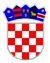 	REPUBLIKA HRVATSKAVUKOVARSKO-SRIJEMSKA ŽUPANIJAOPĆINA NEGOSLAVCIOpćinski načelnikKLASA: 322-08/19-01/01URBROJ: 2196/06-01-19-01Negoslavci, 25.11.2019. godine	Na temelju članka 1. i 4. Odluke o osnivanju sabirnih točaka za odlaganje nusproizvoda životinjskog podrijetla nastalih klanjem svinja namijenjenih potrošnji u kućanstvu (KLASA: 322-01/19-01/351, URBROJ: 525-13/0785-19-1, od 06.11.2019. godine) Uprave za veterinarstvo i sigurnost hrane, i članka 32a, točke 2. Statuta Općine Negoslavci („Službeni vjesnik“ VSŽ broj 12/18) Općinski načelnik dana 25.11.2019. godine donosiODLUKU o uspostavi sabirne točke na području Općine Negoslavci za odlaganje nusproizvoda životinjskog podrijetla nastalih klanjem svinja namijenjenih potrošnji u kućanstvuČlanak 1.	Uspostavlja se jedna sabirna točka na području Općine Negoslavci za odlaganje nusproizvoda životinjskog podrijetla nastalih klanjem svinja namijenjenih potrošnji u kućanstvu (u daljem tekstu: sabirna točka).	Sabirna točka se uspostavlja na k.č. 1937/2, k.o. Negoslavci, kod Lovačkog doma (na području stare blokare).	Sabirna točka se sastoji od jednog metalnog sabirnog kontejnera.Članak 2.	Dopušteno je odlaganje samo animalnog otpada (koža, crijeva, kosti, iznutrica) uz prethodnu najavu komunalnom djelatniku.	Odlaganje ostalih vrsta otpada strogo je zabranjeno.Članak 3.	Ova Odluka stupa na snagu danom donošenja i objavit će se na odgovarajući način.Općinski načelnik:Dušan Jeckov